OsterheinzelmännchenEine Geschichte zum Lesen und Vorlesenvon Frauke Echterhage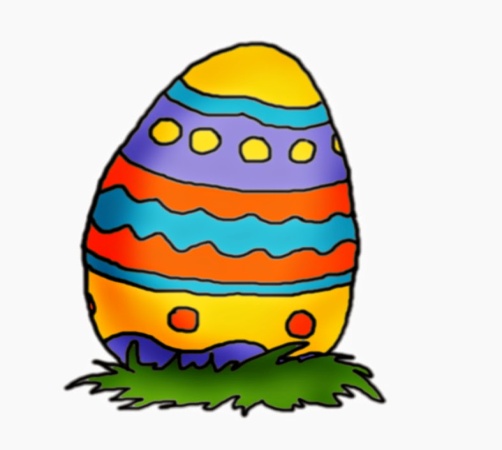 Hasenfrau Lucie Langlöffel steckte mitten in ihren Vorbereitungen für das Osterfest: Sie musste sich beeilen, um rechtzeitig alle Ostereier für die Kinder fertigzustellen, und die Zeit wurde knapp. Da erlebte sie eine wundersame Überraschung …